Pupil premium strategy statementThis statement details our school’s use of pupil premium (and recovery premium for the 2021 to 2022 academic year) funding to help improve the attainment of our disadvantaged pupils. It outlines our pupil premium strategy, how we intend to spend the funding in this academic year and the effect that last year’s spending of pupil premium had within our school. School overviewFunding overviewPart A: Pupil premium strategy planStatement of intentChallengesThis details the key challenges to achievement that we have identified among our disadvantaged pupils.Intended outcomes This explains the outcomes we are aiming for by the end of our current strategy plan, and how we will measure whether they have been achieved.Activity in this academic yearThis details how we intend to spend our pupil premium (and recovery premium funding) this academic year to address the challenges listed above.Teaching (for example, CPD, recruitment and retention)Budgeted cost: £20, 550Targeted academic support (for example, tutoring, one-to-one support structured interventions) Budgeted cost: £30, 322Wider strategies (for example, related to attendance, behaviour, wellbeing)Budgeted cost: £27, 390Total budgeted cost: £78, 262 (the school makes up the shortfall by adding to the PP funding)Part B: Review of outcomes in the previous academic yearPupil premium strategy outcomesThis details the impact that our pupil premium activity had on pupils in the 2020 to 2021 academic year. DetailDataSchool nameMaryport CE Primary SchoolNumber of pupils in school 309Proportion (%) of pupil premium eligible pupils14%Academic year/years that our current pupil premium strategy plan covers (3 year plans are recommended)2021/22Date this statement was publishedOctober 2021Date on which it will be reviewedOctober 2022Statement authorised byJoanne OrmondPupil premium leadAlex MooreGovernor / Trustee leadSue CarruthersDetailAmountPupil premium funding allocation this academic yearPost LAC£49, 765£ 4, 690Recovery premium funding allocation this academic year£5655Pupil premium funding carried forward from previous years (enter £0 if not applicable)£0Total budget for this academic year£60, 110Our strategic decision making has taken account of the views of school staff and parents to inform our priorities in spending for the next three years. We have considered the demographics of the school context and the challenges presented to us. Our school data and an analysis of the strengths and weaknesses across the school have contributed to the choices we have made in this plan. We have also closely considered the research conducted by the EEF and the Pupil Premium Lead has undertaken five days training from the Shotton Hall Research School based on how spending is best utilised to have the most impact. We have recognised that following the EEF Implementation plan, a sustained approach to improvement is desirable. Common barriers to learning for disadvantaged pupils can be: less support at home, weak language and communication skills, lack of self-confidence, behavioural difficulties and attendance and punctuality issues. In addition to this, there can be complex family issues that hinder children’s progress both academically and socially-emotionally. PrinciplesWe ensure that teaching and learning opportunities meet the needs of all pupilsWe ensure that vulnerable individuals and groups are well catered for, this has been a priority in our decision making process.We acknowledge that not all pupils in receipt of PP funding are socially disadvantaged. There are a number of our pupils who the school has identified as having a greater need than some of those on the allocated list. Pupil Premium funding will be tailored from the needs analysis taken from the data, understanding of family issues and discussions with school staff. Demography and School ContextMaryport Church of England Primary School is located in West Cumbria. We have two year groups of two form entry (Y6 and Y3) and 4 year groups of 1.5 forms. This picture will continue due to demand for places. The map below displays the Index of Deprivation Score for the area surrounding our school. Some areas around our school have lower than average areas of deprivation, however our school catchment covers a vast area which includes some of the deeper areas of red on the map. 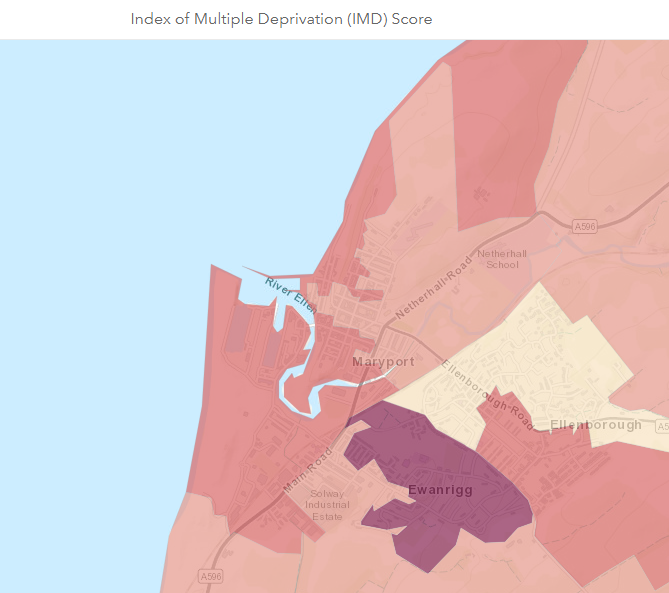 Our ultimate objectives are:To close the attainment gap between disadvantaged and non-disadvantage pupilsFor all disadvantage pupils in school to meet or exceed the Nationally expected progress ratesTo support our children’s health and well-being to enable them to access learning at an appropriate level. Achieving these objectivesThe range of provision for Governors to consider making for this group include and would not be limited to:Reducing class sizes, improving opportunities for effective teaching and accelerating progressDirect Catch Up funding, Recovery Premium funding and the School Led Tutoring Allowance to provide 1:1 or small group tuition for identified, targeted pupils through use of school staffAdditional teaching and learning opportunities provided through trained LSAs or external agenciesPupil Premium funding will be used to accelerate progress and ensure children meet age related expectations.School enrichment activities, residentials (50%), educational visits (100%) and music lessons (100%)Learning mentor to provide support during lunchtimes by providing small group activities to offer tailored support for pupilsThis list provides a flavour of what we provide and may change according to needs that our disadvantage pupils require. Challenge numberDetail of challenge 1Weak communication and language skills on entry2Low attainment on entry to the EYFS in all areas- see Nursery baseline data3Complex family issues and involvement with external agencies4Attainment and progress of disadvantage pupils5Attendance of some particular familiesIntended outcomeSuccess criteriaProgress in ReadingAchieve above National average progress scores in KS2 Reading Progress in WritingAchieve above National average progress scores in KS2 Writing Progress in MathsAchieve above National average progress scores in KS2 Maths PhonicsAchieve above National average of expected standard in PSCOtherEnsure attendance of disadvantaged pupils is above 95%ActivityEvidence that supports this approachChallenge number(s) addressedSpeech and Language £1, 000The speech and language therapist will screen children flagged up by staff and provide staff with a range of strategies to support the children in class and in small group interventions. Our baseline data for Reception (Sept 21) has indicated that the children have struggled with basic naming vocabulary e.g. animals and 81% are working below age related expectations. 1, 2Reduced class size in Year 4£18, 450Following the whole school data analysis (July 2021) it was evident that the year groups that had been most heavily impacted by the Covid disruption was the Y4 pupils. The combined standard for this year group was 30% (July 2021)Achievement in writing is lower than in other subjects which has impacted on the number of pupils achieving the combined standard. 1, 2, 3, 4Staff CPD- Read Write Inc£1100High quality staff CPD provided by Sarah Jones (RWI consultant) and followed up by the English Hub (1/2 termly support). Reading Teacher released for a day per half term.1, 2,3, 4ActivityEvidence that supports this approachChallenge number(s) addressedLearning Mentor to be proactive in preventing issues widening£26,000With an increase in pastoral issues across the school (evidenced by CPOMS entries) we recognise that this role is essential to address the growing needs of our families. 1, 2, 3, 4, 5Early Years resourcing to meet the needs of the new curriculum£3170.85The proportion of children achieving a Good Level of Development by the end of the Foundation Stage was 56% last year which is well below the National (72% in 2019). Many of our children begin Nursery with very low starting points. We have invested in high quality resources to enhance our provision through Early Excellence to ensure that we are fulfilling the new EY curriculumNew small world unitMalleable materialsBrio construction Puppets/ reading resources 1, 2, 3, 4EYFS and KS1 reading books investment to promote Reading for Pleasure£1, 152Our English Hub consultant has identified that our next school priority is to develop Reading for Pleasure at home. We are investing in a new EYFS/KS1 lending library to ensure that the children have access to high quality texts for sharing at home as well as their home reading books matched to their phonics ability. 1, 2, 3, 4ActivityEvidence that supports this approachChallenge number(s) addressedSafeguarding team extension£180Following the issues that have arisen during the period of Covid disruption, we are training another member of staff to level 3 Safeguarding to deal with the increase in the volume of cases and external agency involvement. 3, 5Breakfast club extension£15, 876Free snack£1,634Uptake for school breakfast club places has increased two fold this academic year which has resulted in another staff member being employed during this time and breakfast club being moved into the main school building to accommodate the extra children in attendance. Identified pupils are targeted for support by the school learning mentor who invites them to breakfast club. This has impacted on attendance and punctuality. 1, 2, 3, 4, 5Residential costs£2000 (London) + £1, 050 YorkTo increase our cultural capital opportunities, we subsidise our school residentials by 50%.Y3- tbcY4- Outdoor Adventure in the Lake District (2 days)Y5- YorkY6- London4Guitar tuition£6, 650Every child has the right to be able to play an instrumentDisadvantaged pupil progress scores for last academic yearReading- N/AWriting- N/AMaths-N/AStrategy aims for disadvantaged pupilsMeasureMeeting expected standard at KS2 RWMReading 100%Writing 80%Maths 80%Achieving high standard at KS2 RWMReading 40%Writing 40%Maths 016% of the year group were identified as disadvantaged. Overall the group performed well as highlighted by the percentages above, the area for improvement is Greater Depth Maths. 